Конспект НОД в нетрадиционной технике рисования в старшей группе «Лисичка»Цель: формирование у дошкольников навыков использования вариативных (нетрадиционных) приёмов рисования. Задачи:Образовательные:
 Продолжать знакомство с нетрадиционными видами рисования;
 Побуждать детей изображать доступными им средствами выразительности то, что для них интересно;Развивающие:
Развивать фантазию, воображение, творческие способности, мелкую моторику рук; творческую активность, интерес у детей к данному виду деятельностиВоспитательные: 
Воспитывать интерес к природе, к животным;
Прививать любовь к русскому народному творчеству;
Воспитывать у детей интерес к способу изображения лисички;
Воспитывать уважение к мнениям других детей.Предварительная работа: рассматривание с детьми картинок с изображением лисы. Чтение рассказа Е. И. Чарушина «Лисята», заучивание потешки про лису.Методы и приемы: наглядный: показ иллюстраций; словесный: объяснение; игровой: игровое упражнение (физ. минутка).Оборудование к занятию: мультимедиа проектор; репродукционный материал по теме.
Инструменты и материалы, необходимые для работы: альбомные листы, гуашь, кисточки №1 и №3, баночка с водой, салфетка.Ход занятия:I.Орг. момент. Мотивация.-Ребята, на улице уже лежит снег, становится холодно, а вы хотели бы оказаться на летней лесной полянке?Лесная поляна (вокруг детей плоскостные цветы, муляжи грибов) Дети входят в группу, встают полукругом.- Ребята, как вы думаете, где мы оказались? Интересно, кто же живет в лесу? Посмотрите на экран. Если вы верно отгадаете загадку, то на экране появится отгадка.Он в берлоге спит зимойПод большущею сосной,А когда придёт весна,Просыпается от сна. (медведь)Комочек пуха,Длинное ухо,Прыгает ловко,Любит морковку. (заяц)Словно елка,Весь в иголках. (еж)Все время по лесу он рыщет,Он в кустах кого-то ищет.Он из кустов зубами щелк,Кто скажите это - … (волк)Хожу в пушистой шубе,Живу в густом лесу.В дупле на старом дубеОрешки я грызу. (белка)- Скажите, а как назвать всех этих животных? Дикие животные, лесные.На полянку размещаем игрушки (медведя, зайца, ежа, волка, белку)- Теперь лесная полянка стала еще красивей с лесными жителями.– А вы хотели бы поиграть с лесными жителями в игру? «У кого — кто? ». (Образование существительных в единственном и множественном числе с уменьшительно-ласкательными суффиксами.)У белки — бельчонок, бельчата,у зайчихи — зайчонок, зайчата,у лосихи — лосенок, лосята,у лисы — лисенок, лисята,у волчихи — волчонок, волчата,у ежихи – ежонок, ежата,у медведицы — медвежонок, медвежата.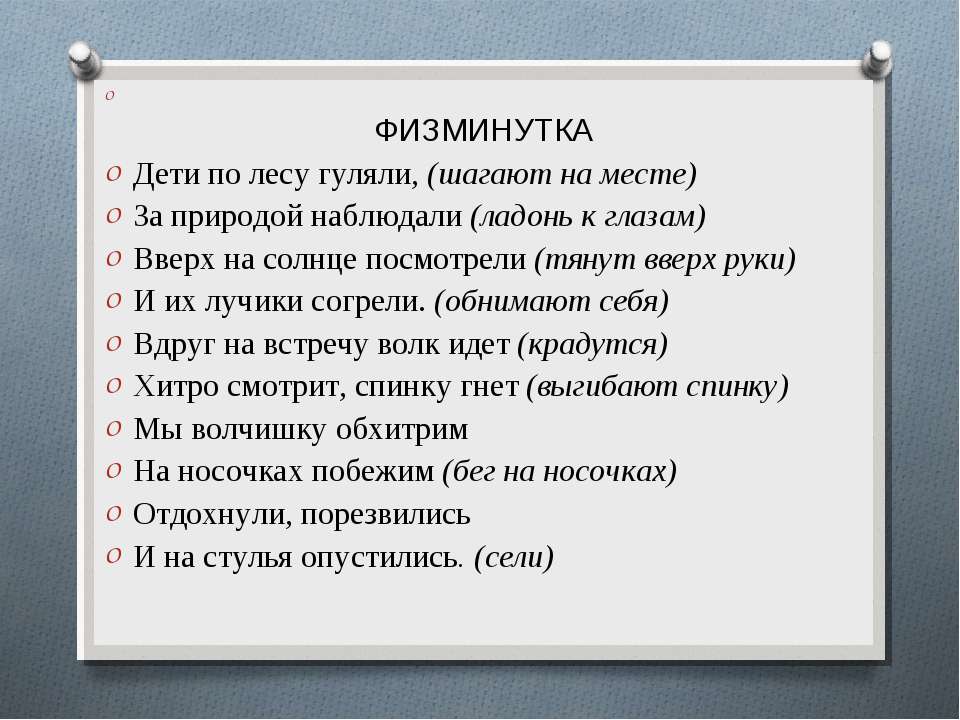 -Мы говорили о многих диких животных наших лесов, но про кого мы еще не вспомнили? Это животное – героиня многих русских народных сказок. Отгадайте, о ком идет речь? Загадка: Хитрая плутовка,Рыжая головка,Хвост пушистый – краса,А зовут ее…Ответ: ЛисаВ каких сказках можно встретить лису? (ответы детей)Воспитатель -   Лиса это лесное, хищное животное. Тело покрыто густой шерстью, длинный хвост, мордочка вытянута, уши длинные, остренькие. Хвост рыжий с белым кончиком, по которому лисята в темноте видят мать. Охотиться предпочитает ночью. Питается лягушками, жуками, мышами, ящерицами, ягодами, курами, утками, зайцами.Весной или в начале лета у лисы появляются лисята. Семейство большое – до десяти малышей. Всех надо накормить. Тут уж оба родителя носят еду к норе: птичек, лягушек, мышей – всё, что попадётся. Лисы – заботливые родители. Пока лисята играют возле норы, папа лис охраняет их, учит охотиться. Лисята будут жить с родителями до осени, к началу зимы они уже самостоятельные, умеют охотиться. Все лисы очень быстро бегают. Это умение очень важно для охоты и для того, чтобы самой убежать в случае опасности.Воспитатель - Как вы думаете, ребята, а почему волку и лисе не нужно менять цвет шубки? Подвижная игра «Лиска- лиса»
Среди детей выбирается лиса, дети стоят в кругу. Говорят слова: Лиска- лиса, чудо краса, рыжий хвост, длинный нос(Дети показывают движениями хвост, пальцами дотрагиваются до кончика носа), раз-два, три, лови. Лиса в это время ходит по кругу имитирует походку лисы, на слова лови, ловит детей.II. Продуктивная деятельность. -Скажите, а вы умеете рисовать лису? А хотите научиться рисовать лису необычным способом?-Хорошо, тогда сейчас мы станем художниками – иллюстраторами и нарисуем Лису-красу. А рисовать мы будем интересным способом: ладошкой!Детям демонстрируется последовательность работы:Сначала нужно намазать кусочком поролона свою ладошку оранжевым цветом. Ладонь располагают по центру листа, расположенного горизонтально, изображая, таким образом туловище лисы.После необходимо помыть  свою ладошку и возвратиться к работе, изобразить голову и дорисовывать хвост. Затем нужно черной краской дорисовать глаза, нос, ушки лисе, лапки.Затем добавляем дополнительные элементы: травку, солнышко.III. Самостоятельная деятельность детей (Во время работы детей можно включить негромко музыку) IV. РефлексияРаботы развешиваются, можно охарактеризовать лисиц (у кого лиса самая хитрая, веселая, смешная, большая, и т.д.).- Ребята, а какие  рисунки вам понравились, почему? - Молодцы ребята!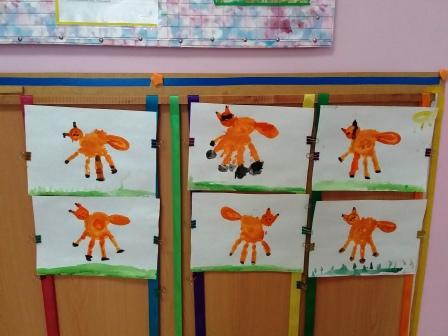 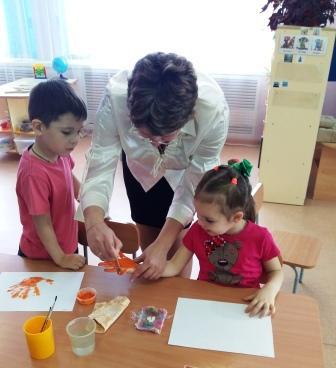 